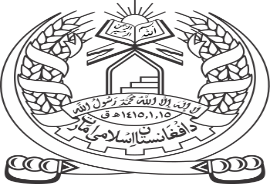 امارت اسلامی افغانستانوزارت شهر سازی و اراضیریاست تدارکات دعوت به داوطلبیتاریخ : ۱۴ شوال ۱۴۴۳عنوان:( تهیه و تدارک تیل دیزل و پطرول برای سال مالی 1401 مرکز وزارت و معینیت امور زمینداری وزارت شهرسازی و اراضی)شماره دعوتنامه داوطلبی : MUDL/1401/G-001وزارت شهر سازی و اراضی ازتمام داوطلبان واجد شرایط دعوت می نماید، تا در پروسه داوطلبی ( تهیه و تدارک تیل دیزل و پطرول برای سال مالی 1401 مرکز وزارت و معینیت امور زمینداری وزارت شهرسازی و اراضی) اشتراک نموده وکاپی شرطنامه مربوط را به طور رایگان از ریاست تدارکات، وزارت شهرسازی و اراضی به دست آورده، آفر های خویش را مطابق شرایط مندرج شرطنامه و طبق قانون و طرزالعمل تدارکات طور سر بسته از تاریخ نشر اعلان الی ساعت 10:00  قبل از ظهر مورخ  04 ذالقعده1443 به ریاست تدارکات وزارت شهرسازی و مسکن واقع در مکروریان سوم، مقابل مطبعه آزادی ناحیه نهم شهر کابل، افغانستان ارایه نماید.آفر های نا وقت رسیده و انترنیتی قابل پذیرش نمی باشد.تضمین آفر به شکل تضمین بانکی مبلغ 500،000 پنج صد  هزار افغانی و جلسه آفر گشایی به ساعت 10:00قبلاز ظهر 04 ذالقعده1443 در صالون طعام خوری وزارت شهرسازی و اراضی تدویر میگردد، نوعیت و مقدار تیل پطرول A- 92 (80،000) لیتر و تیل دیزل L02-62 (170،000) لیتر.نوت: (1) : پول نقد به عنوان تضمین آفر پذیرفته نمیشود،معیارات ارزیابیمعیارات ارزیابیشمارهمبلغ 21,000,000 بیست و یک میلیون افغانیحد اقل حجم معاملات و یا عواید لازم امور اجناس برای داوطلب برنده در 5 سال اخیر1مبلغ  12,000,000 دوازده میلیون یک قرارداد و دوقرارداد 19،5000،000 نزده میلیون پنجصد هزار افغانیتجریه مشابه یک قرارداد و یا دو قرارداد2مبلغ 3،500،000 سه میلیون پنج صد هزار افغانیسرمایه نقدی3مبلغ 500،000 پنج صد  هزار افغانیتضمین آفر 4